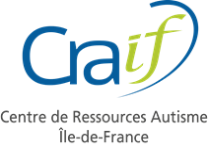 Exemple factice pour vous donner des idées.Conseils : essayez de ne pas trop surcharger le document. Il sera davantage lu s’il n’est pas long.Exemples d’adaptations possibles tirées du P.A.P à discuter avec l’enseignant.http://cache.media.education.gouv.fr/file/5/50/4/ensel1296_annexe_plan_daccompagnement_personnalise_386504.pdfAdaptations et aménagements à mettre en place en fonction des besoins de l’élèveAdaptations transversales:- Installer l’élève face au tableau- Veiller à la lisibilité et à la clarté de l’affichage- Utiliser un code couleur par matière- Privilégier l’agenda au cahier de textes- Vérifier que l’agenda soit lisiblement renseigné- Agrandir les formats des supports écrits (A3)- Donner des supports de travail ou d’exercices déjà écrits (QCM par exemple)- Fournir des photocopies pour privilégier l’apprentissage et le sens donné- Surligner les énoncés; surligner une ligne sur deux- Proposer à l’élève des outils d'aide (cache, règle, etc.)- Fournir à l’élève des moyens mnémotechniques- S’assurer de la compréhension du vocabulaire spécifique- Aider à la compréhension par une explicitation ou une reformulation de la part de l’enseignant- Mettre en place un tutorat par l’intermédiaire d’un élève qui lit à voix haute les consignes- Énoncer l’objectif de la séance et en faire une synthèse à la fin- Proposer des activités qui pourront être achevées avec succès, qui valoriseront l’élève- Permettre l’utilisation de la calculatrice dans toutes les disciplines- Permettre l’utilisation de l’ordinateur et de la tablette- Permettre l’utilisation d’une clef USB- Permettre l’utilisation de logiciel ou d’application spécifique- Permettre à l’élève d’imprimer ses productionsEvaluations :- Accorder un temps majoré- Donner les consignes à l’oral- Adapter la situation, les supports de l’évaluation de façon à limiter l'écrit:	-proposer des QCM;	-proposer des schémas à légender;	-proposer des exercices à trous, à cocher, à relier.- Autoriser différents supports (tables de calcul, fiches chronologiques, fiches mémoire)- Privilégier les évaluations sur le mode oral- N’évaluer l’orthographe que si c’est l’objet de l’évaluation- Ne pas pénaliser le soin, l’écriture, la réalisation de figures, etc.- Évaluer les progrès pour encourager les réussitesLeçons:- Proposer l’apprentissage des mots clés uniquement- Fournir une fiche « mémoire » (dessins, symboles, etc)Lecture / langage oral :- Recourir de manière privilégiée à des jeux proposant un travail de la conscience phonologique- Accentuer le travail sur la combinatoire- Avant même de lire le texte, lire les questions qui seront posées afin de faciliter la prise d’indices par l’élève- Proposer à l’élève une lecture oralisée (enseignant ou autre élève) ou une écoute audio des textes supports de la séance- Surligner des mots clés /passages importants pour faciliter la lecture de l’élève- Proposer à l’élève un schéma chronologique du récit (l’amener à indiquer ce qu’il a retenu, paragraphe après paragraphe, à l’aide d’un schéma)Production d’écrits :- Simplifier les règles en introduisant des indices visuels (pictogrammes, croquis en plus du texte)- Adapter les quantités d’écrit (dictée à trous, à choix, etc.)- Privilégier l’apprentissage des mots en passant par l'oral (épeler, faire le geste dans l’espace) et non par la copie- Limiter les exigences sur l’emploi de règles précises- Recourir à la dictée à l’enseignant- Diminuer la quantité d’écrit sur chaque feuilleMathématiques :- Autoriser l’utilisation des tables de multiplication (ou de la calculatrice) pendant les cours et les contrôles- Privilégier la présentation des calculs en ligne- Présenter les calculs en colonnes avec des repères de couleur (ex : colonne des unités en rouge, des dizaines en bleu et des centaines en vert)- Admettre que la réponse ne soit pas rédigée si les calculs sont justes- Ne pas sanctionner les tracés en géométrie- Laisser compter sur les doigts- Utiliser la manipulation (pliages, objets 3D, etc.)- Travailler sur les «qui...qui» (qui est perpendiculaire à...et qui passe...) et les syllogismes- Colorier les différentes colonnes des tableaux à double entrée (en utilisant des couleurs différentes)- Favoriser, autoriser la résolution des problèmes avec recours à la schématisationPratique d’une langue vivante étrangère :- Veiller à ce que la perception de départ soit correcte : prononcer le plus distinctement possible et pas trop vite, écrire clairement au tableau en gros caractères- Travailler la prononciation des sons même exagérément- Utiliser un enseignement multi sensoriel ; entendre, lire, voir (images), écrire- Grouper les mots par similitude orthographique/phonologique, faire des listes- Utiliser des couleurs pour segmenter les mots, les phrases- Expliquer et traduire la grammaire, les tournures de phrasesMoi, ma famille, ma prise en charge...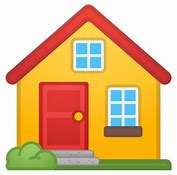 Mon TSA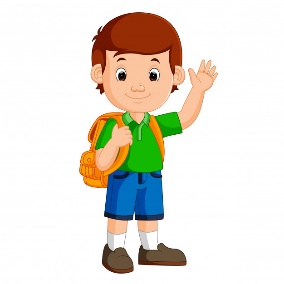 Mes centres d’intérêt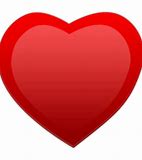 Mes difficultés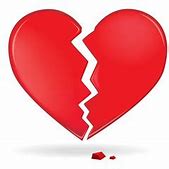 Mes besoins dans la vie quotidienne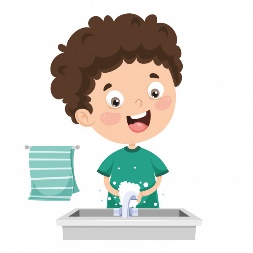 Mes besoins pour mes repas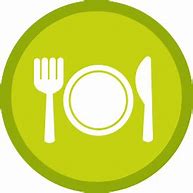 Mes besoins pour aller aux toilettes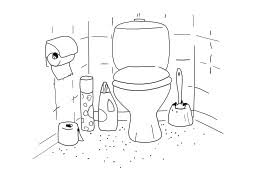 Mes besoins pour me déplacer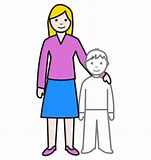 Mes besoins pour communiquer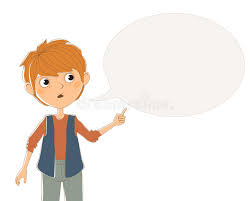 Mes besoins pour avoir des relations avec les autres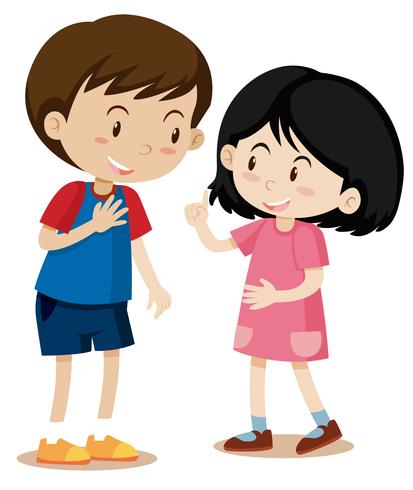 Mes besoins pour participer aux activités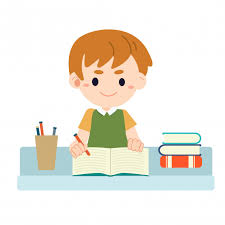 Vigilance santé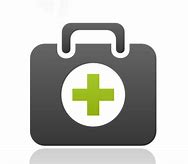 EliotphotoMoi, ma famille, ma prise en charge...Bonjour, je m'appelle Eliot et j'ai 8 ans.  Je suis actuellement scolarisé en CE2, XXX  heures par semaine, accompagné par un AESH XXX heures par semaine.  Ma maîtresse est XXX. Mon AESH est XXX Mon emploi du temps est bien rempli. En effet, je suis suivi en psychomotricité par XXX, chaque lundi après-midi de Xh à Xh, et en orthophonie, par XXX le vendredi matin. Je participe à un groupe d’habiletés sociales le mercredi (voir mon planning).  ET/OU je suis accompagné par le SESSAD XXX.  Mon TSA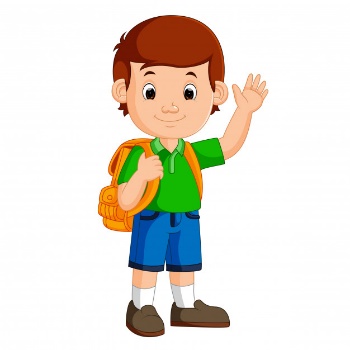 Je suis porteur d'un handicap que l'on nomme Autisme. Cela me pose des difficultés dans ma vie quotidienne et dans les interactions sociales.  Mes intérêts sont restreints : cela demande de la part de la personne qui m'accompagne de me stimuler et de m’accompagner pour faire des activités et en découvrir de nouvelles. Je parle mais j’ai des difficultés pour exprimer mon ressenti et pour comprendre les consignes. Vous devez m’interpeler avant de vous adresser à moi, faire des phrases courtes et me donner des indices visuels pour que je comprenne bien les consignes. J'aime lire mes livres sur l’Egypte et j’ai besoin de les parcourir plusieurs fois par jour.Mes centres d’intérêtÉcouter de la musique - Regarder des clips - Tourner sur moi-même ou sur une chaise de bureau – Lire des livres sur l’Egypte.Mais attention les auto-stimulations peuvent alors être fortes et je peux « me couper » des autres. Il faut me proposer une autre activité plaisante pour m’aider lorsque je tourne sur moi-même.Mes difficultés Réaliser les consignes de groupe  - Écouter longtemps un discours oral sans support visuel – Me rappeler des étapes pour réaliser une action – accepter un changement dans mon emploi du tempsMes besoins dans la vie quotidienne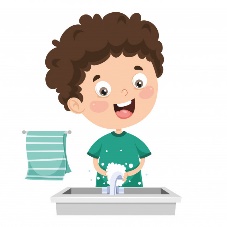 J’ai besoin de me sentir propre et donc de me laver les mains régulièrement. Mes besoins pour mes repasJ’ai des particularités alimentaires qui ne me permettent pas de manger le repas de la cantine. Mes parents me préparent un panier repas que je mange à la cantine en étant toujours assis à la même place dans le réfectoire avec un ami à ma table. Mes besoins pour aller aux toilettesJe préfère aller aux toilettes lorsque les autres élèves ne s’y trouvent pas.   Mes besoins pour me déplacerSi je dois me déplacer vers un lieu inhabituel, j’ai besoin d’un support visuel pour m’expliquer pourquoi, comment, avec qui et d’être accompagné.Mes besoins pour communiquerPour avoir mon attention, vous pouvez dire mon prénom, ou me faire un geste avant de me donner une consigne.Si je ne comprends pas ce qu'on me demande ou pour exprimer une frustration, je peux me mettre à crier, me mettre à terre, me mordre. Il faut me protéger tout en faisant attention à vos bras car je peux vous mordre sans intention de le faire. La crise passée, il faut me rediriger vers une activité pour me calmer et orienter mon attention vers d'autres choses.Mes besoins pour avoir des relations avec les autresJ'ai besoin de l'adulte pour m’aider à interpréter les intentions des autres enfantsLes autres enfants doivent me parler lentement et ne pas se moquer de moi si je ne comprends pas. Si mes réflexions sont blessantes ou si mon comportement n’est pas adapté avec mes camarades, il faut me le dire et peut-être m’écrire ce que je dois dire ou faire de mieux (scénarios sociaux).Mes besoins pour participer aux activités- les activités en groupe sont très compliquées pour moi et il faut que mon AESH serve d’interface entre le groupe et moi.- les manuels scolaires sont, de façon générale, surchargés et je n’arrive pas à trier les informations pertinentes. Je peux rester bloqué devant une page d’exercices comme perdu dans un labyrinthe. Il est préférable que vous photocopiiez l’exercice que je dois faire en enlevant les illustrations décoratives.Vigilance santé- Je ne sais pas dire quand je suis malade. En revanche, mon comportement peut être significatif : je peux crier, pleurer, refuser toutes activités sans raisons évidentes. Il faut alors penser que je suis peut-être malade. - J’ai régulièrement des troubles intestinaux du type constipation. Généralement, cela se voit dans mon comportement (j’appuie sur mon ventre, je peux me mettre à pleurer sans raison apparentes…). - Je me retiens souvent trop longtemps avant d’aller uriner, il ne faut donc pas hésiter à m’encourager à aller aux toilettes au moins une fois par jour.